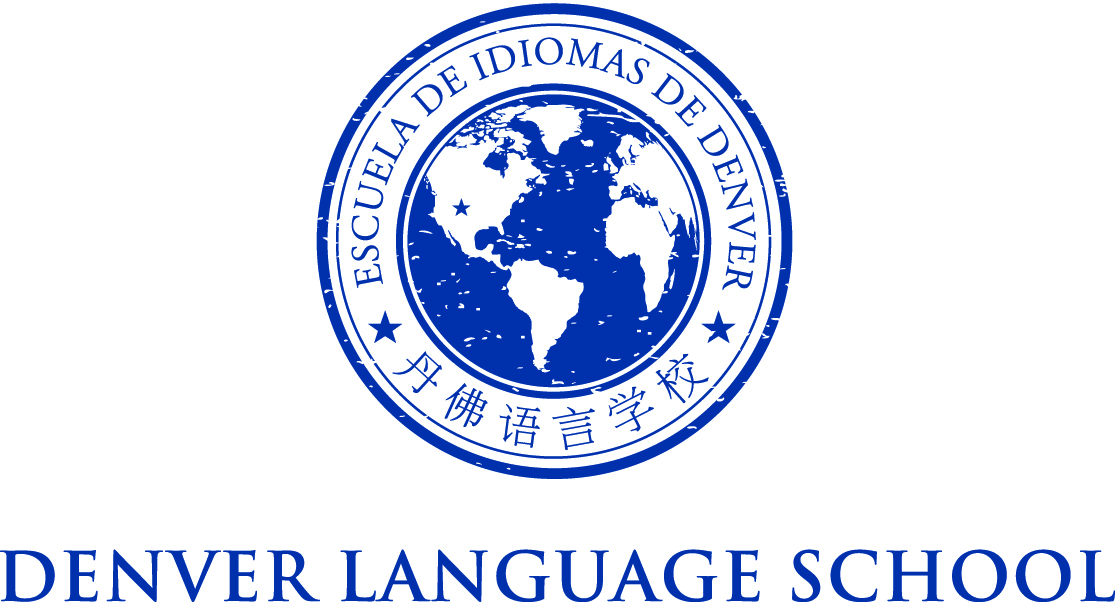 MEETING OF THE DENVER LANGUAGE SCHOOL BOARD OF DIRECTORSDate: 12/21/2015Location: DLS EastTime: 6:00pm to 7:45pmMission Statement – Achieve academic excellence and intercultural competence through language immersion educationMinutes of the Meeting Board In Attendance:Dan BaackKate BlanasCarter DavidsonJanine EricksonBeverly Haddon (via phone)Josh Lin Kristy Fantz (via phone)
Kenneth Ho Also in Attendance:Kathy Benzel, Principal
Doug Seligman, Assistant Principal 
Dan called meeting to order at 6:08pm
Kate made a motion to approve the Oct 29th meeting notes, Janine seconded, and all present favored. 
Janine made a motion to approve the Nov 11th meeting notes, Dan seconded, and all present favored. 
Kate made a motion to approve the Nov 17th meeting notes, Janine seconded, and all present favored. Josh Lin was introduced as the newest board member. Director of Development Position: 
Bev walked everyone through the proposal for the Director, Development position. 
1. Salary & benefits discussion 2. Expenses discussion re meeting potential donors 
3. Kenneth proposed that we need pedagogical points for selling points 
4. Can we review the contract for Right on Red to save some money?
5. Bev moves to approve salary and benefits for Director of Development, Kate seconds and all present approved. 
6. Bev makes a second motion to approve Director expenses of $1,110 through June 30th, Kate seconds and all present approved. 
7. Bev makes a second motion to approve all marketing expenses of $6,480 contingent on a renegotiation, Janine seconds and all present approved.Kenneth’s Financial Update: 
Received notice from DPS that the PPR has gone down by $75/per person which has increased our deficit ($300k)We also have a larger deficit due to the teacher requirement for middle school Lori will have more insight into the PPR number in Q1 Potential focus groups on middle school Kenneth’s Transportation Update: 
PikMyKid app had a couple of hiccups on the first day but has smoothed out Kenneth’s Facilities Update: 
Anne continues to work hard on facilitiesNew security door installed Lease issues we will be talking through Kathy - Principal Update: 
SAC committee – looking at analysis of SOPA/ELLOPA resultsBook fair resulted in extra funds to use for a book room Jan 4th full day professional training Schoolology – online internal site for collaboration with students and teachers Teacher evaluation – Doug and Kathy came up with a hybrid from various resources Learning and leadership grants to help pay for teacher advanced learning Town Hall scheduled for Jan 14th at DLS East SAC Update from Dan: 
Finalizing parent survey for January Teacher satisfaction survey is ready Apple – easier to administer - for 3rd grade +Facilities/Bond Update from Kristy:  
Northstar opportunity – less expensive and we can purchase the facility from them at some point – Janine will forward the proposal Bond update: submit a firm ask by the end of January – concern is that we are not a high priority at this moment – Kristy thinks we should ask for Whiteman Bev connected Kristy with Doug – he suggested we stay at Whiteman and add a 2nd floorWe need to go to DPS with 1 idea vs a number of ideas Bev proposes we have a meeting between now and the next board meeting to discuss Next board meeting is scheduled for Monday, Jan 4th at 5:30pm to discuss bond proposal. New Board Member Update from Dan: Goal to get up to 11 members, need a CPA, marketing, Would like to create a board member profile to help with the search Meeting scheduled with Kim Bailey on Jan 8th at 11am 

Janine made the motion at 8:01pm to adjourn the meeting. Kate seconded. All present favored. 
 
